Edison Tigers High School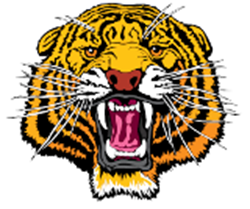 Competitive Athletics Summary for 2020-21 School YearSchool Total Enrollment: 2,311Male: 1,152	Female: 1,155Athletic teams classified by competition level and athletic participation in each: Total number of students enrolled who participate in competitive athletics: Male: 	Female: 9th 10th 11th 12th 615618518560Fall Athletics:Fall Athletics:Fall Athletics:Fall Athletics:Fall Athletics:Sport/Level:Varsity:JV:FreshmanFreshmanFootball383600Boys Cross Country5800Girls Cross Country6600Boys Water Polo121300Girls Water Polo13000Girls Golf7000Girls Tennis13000Girls Volleyball1491717Sideline Pep & Cheer25000Unified Soccer – 0000Winter Athletics:Winter Athletics:Winter Athletics:Winter Athletics:Winter Athletics:Boys Basketball15101414Girls Basketball121400Boys Soccer29191010Girls Soccer192300Boys Wrestling161400Girls Wrestling7000Spring Athletics:Spring Athletics:Spring Athletics:Spring Athletics:Spring Athletics:Baseball1718180Softball1111110Boys Track & Field32000Girls Track & Field18000Boys Swim & Dive18000Girls Swim & Dive12000Boys Golf10000Boys Tennis17000Boys Volleyball1112129Girls Badminton36000Girls Competitive Sport Cheer18000Girls Lacrosse 26000Unified Basketball0000Unified Track0000